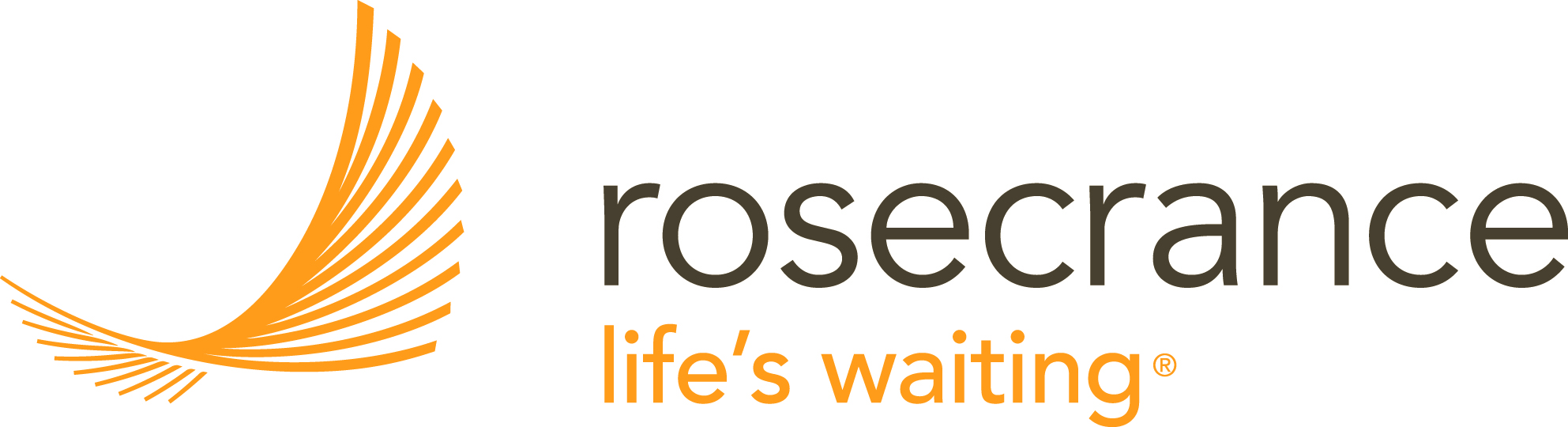 Alumni SurveyWe want to keep connected with you. Please take a moment to answer the following questions. Your answers will help in planning alumni events and services. Please print clearly so our information is accurate. Thank you.PERSONAL DATAAlumni name (PRINT): ___________________________________________________________Family member name (PRINT): ____________________________________________________ Address: _____________________________________________________________________________	  _____________________________________________________________________________Phone: ___________________________________________________Email address: _____________________________________________	Gender  Male  Female   Adult		 Adolescent		 Alumni Family Member Recovery groups in which you are actively involved: Check all the apply None   AA   NA    CA    ALANON    NARANON   ACOA   CODA  FA   Other ___________RECOVERY SERVICE OPPORTUNITIES  Would you be willing to help Rosecrance Alumni program in any of the following ways: Check all that applyWebsite/blog/message board 					  Yes    NoDesigning newsletters 						  Yes    NoWriting stories/articles						  Yes    NoContact new alumni after they leave treatment			  Yes    NoParticipate in an organized recovery community event		  Yes    NoMedia (Music, Video, Artwork)					  Yes    NoFacilitate On Campus Meetings					  Yes    NoSpeaking, Engagements, Benefits					  Yes    No	Topic(s) ______________________________________________________________________________Please list special skills, experiences or talents you have that could be helpful in the development of progressive, fun and meaningful alumni program:____________________________________________________________________________________________________________________________________________________________________________________________________________________________________________________________________________________Please list ideas and suggestions of recovery topics you would like to see presented at alumni events:__________________________________________________________________________________________________________________________________________________________________________________________Rosecrance Mission Statement: Our missionRosecrance provides help, hope and recovery to children, youth, adults and families.Our visionRosecrance will offer the best opportunity for lasting recovery.Alumni Signature ______________________________________________________ Date ________________Please return the completed form to Alumni Coordinator, 1601 University Dr., Rockford, Illinois 61107